Издаване на удостоверение за вписване в регистъра на населениетоХарактеристика на услугатаИскането и приложените към него документи се подават в общината, в Центъра за услуги и информация на граждани на гише ЕСГРАОН. Служителят от ЦУИГ, приема искането,проверява приложените документи и регистрира искането.При наличие на Електронен личен регистрационен картон издава удостоверение за вписване в регистъра на населението.Когато липсват данни за лицето в регистъра за населението, служителят издава удостоверението след предоставяне на ЕГН от ТЗ   ГРАО -Силистра, заявяване на постоянен и настоящ адрес и създаване на ЕЛРК.Правно основаниеЗакон за гражданската регистрация - чл.24, ал.2Наредба № РД-02-20-6 за издаване на удостоверения въз основа на регистъра на населението - чл.19, ал.1Описание на резултат от услугатаИздаване на удостоверение за вписване в регистрите на населението .Място на заявяване на услугатаЦентър за услуги и информация на гражданите
- гише „ЕСГРАОН”
в сградата на Община Дулово,
ул.”В.Левски” №18,
партерен етаж,
тел. 0864/2 31-13; 0864/2 24-24Място на предоставяне на услугатаЦентър за услуги и информация на гражданите
- гише „ЕСГРАОН”
в сградата на Община Дулово,
ул.”В.Левски” №18,
партерен етаж,
тел. 0864/2 31-13; 0864/2 24-24Изискуеми документи и образци :Искане за издаване на удостоверение въз основа на регистъра на населениетоУдостоверение за вписване в картотечния регистър - бланка 1Удостоверение за вписване в картотечния регистър - бланка 2Документ за самоличностПълномощно /Изисква се в случай, че заявителят не е титуляр/Документ за платена таксаСрок за изпълнение  - до 3 дни                        Такса – 7,00 лв.Банкова сметкаПЪРВА ИНВЕСТИЦИОННА БАНКАBG32FINV91508415830421
BIC  – FINV BG SFBIN  - 448007ОБРАЗЕЦ НА ИСКАНЕ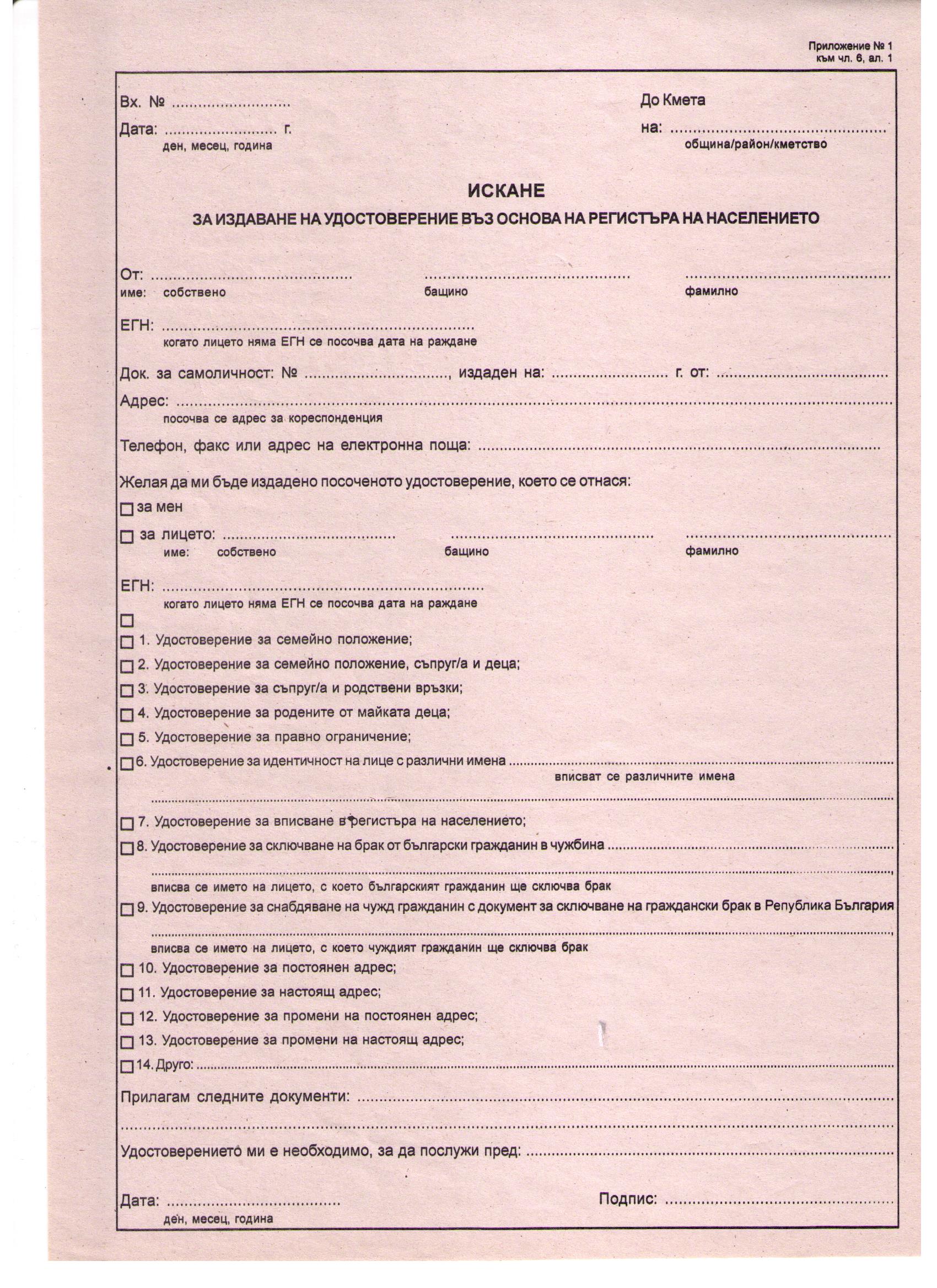 